კონტროლერიძირითადი მოთხოვნა:საკომუნიკაცია პორტი: Wi-Fi ინტეგრაციის საშუალება: API, SDKმწარმოებელი: huiduმოდელი: Single-dual Color Controller HD-W63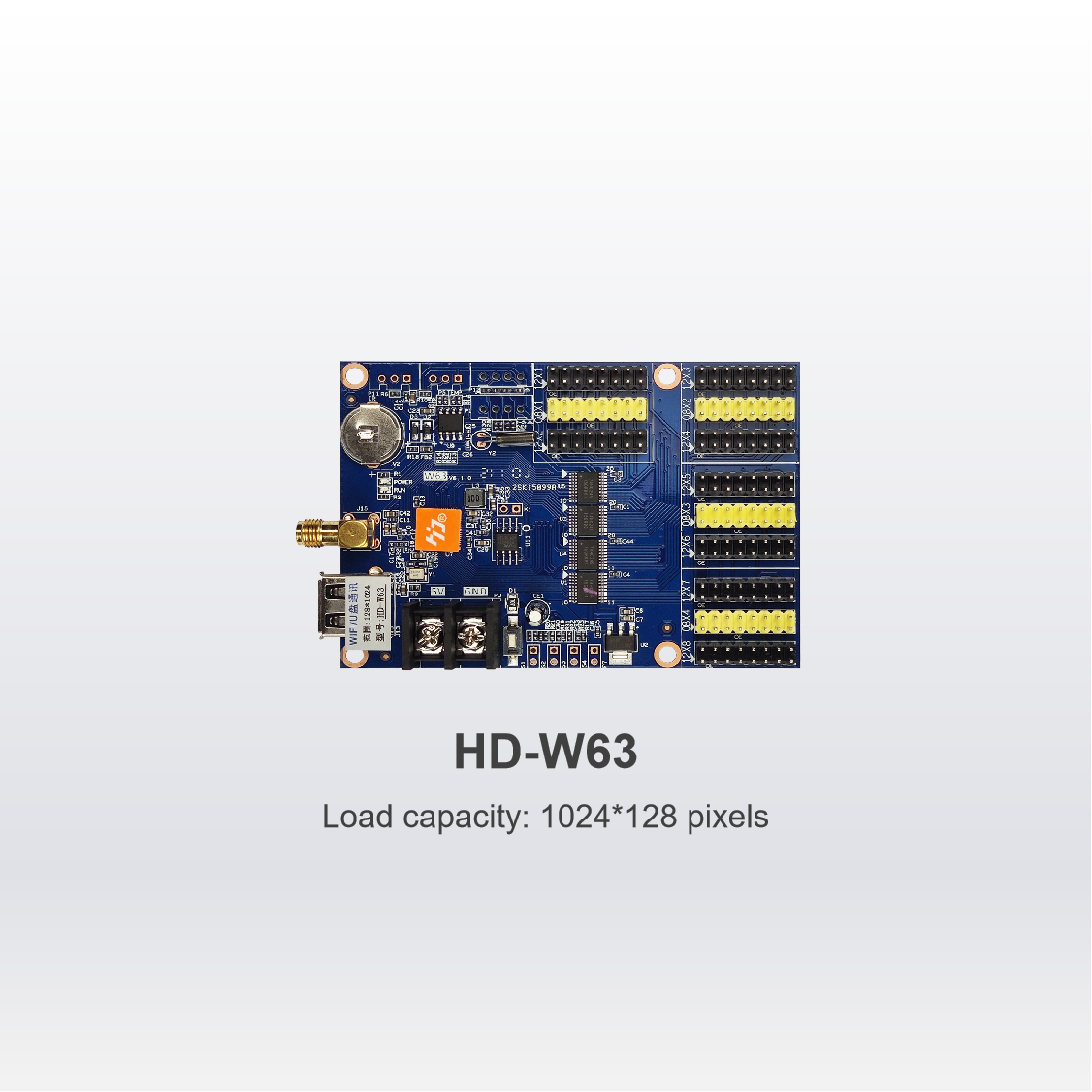 ContentsParametersSupport moduleSingle Color/ Dual Color /Tricolor conventional scanning methodsControl rangeSingle color: 1024*128Dual color: 512*128FLASH Capacity4M ByteCommunication PortU-Disk、Wi-FiSupport ColorfulFull-color module can display red, green, blue, yellow, purple, green, whiteProgram QuantityMax 1000pcs Programs. Can play by time section or control by buttons.Area Quantity20 areas with separate zone, and separated special effects and borderDisplay ShowingText、Picture、3DText、Animation（SWF）、Excel、Timing、Temperatures（humidity）、Count、Lunar calendarDisplaySequence display, button switch, remote controlDisplay effect1、Text、Picture, Time, Timing 、Temperature or temperature and humidity (external module required) Display2、Support program border, regional border settings, custom borders3、A variety of action display4、More than 40 kinds of text effects display5、Support for simple animations word6、Support outline fonts, stroke fonts and other settings7、Support for regional text background settings8、Support Excel form directly addingClock function1、Support Digital Clock/ Dial Clock / Lunar Time/2、Countdown /Count up, Button Countdown / Count up3、The font、size、color and position can be set freely4、Support multiple time zonesExtended EquipmentTemperatures、Humidity、IR Remoter、Photosensitive sensors、etc.Automatic switch screenSupport timer switch machineDimmingSupport three brightness adjustment mode